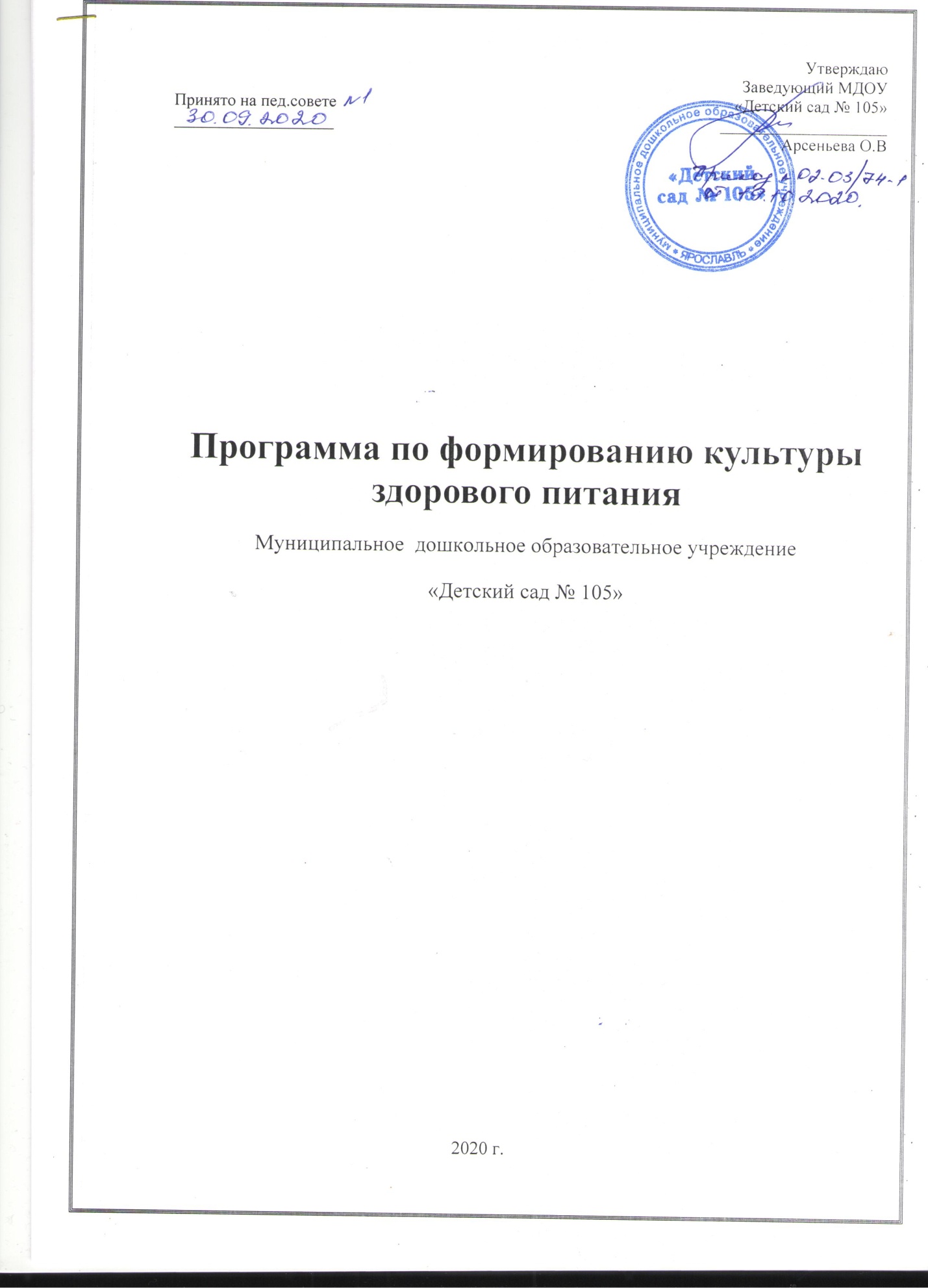 ПрограммаФормирования культуры здорового питанияПояснительная записка   Культура здорового питания детей и подростков в любом обществе, в любых экономических и политических условиях является актуальной проблемой и предметом первоочередной важности, так как  этот фактор в значительной степени определяет     будущее страны, генофонд нации.  Много знаний получают дети в дошкольном возрасте, но, к сожалению, редко их учат следовать правилам культуры питания. Адаптация  детей в коллективе, процесс обучения, умственные и физические нагрузки повышают потребности организма в основных пищевых веществах и энергии. Однако культура питания дошкольников резко снизилась.Когда речь идёт о питании, редко используется слово «культура». Жаль! «Живём не для того, чтобы есть, но едим для того, чтобы жить», - часто  цитируем мы, и формируем представление о питании как о процессе обеспечения «техническим топливом», на котором организм должен работать. Главное, организовать поставку « топлива», а уж когда и как оно будет доставлено – это имеет второстепенное значение.   Между тем А.П.Чехов – вот уж кого можно считать образцом подлинно культурного человека – утверждал, что тот, кто не придаёт питанию должного значения, не может считаться интеллигентом,  и достоин всяческого осуждения в «приличном обществе».  А какого человека можно считать культурным в плане питания? Не претендуя на строгую научность определения, скажем, что это тот, кто способен организовать своё питание в соответствии с потребностями организма, способствуя тем самым сохранению и укреплению здоровья. В основе такого «культурного»  питания лежат 5 принципов: регулярность, разнообразие, адекватность, безопасность, удовольствие.  Опыт показывает, что создание благоприятной образовательной среды способствует не только прочным знаниям, но и одновременно способствует формированию культуры здорового  питания дошкольников.  Биологическая реакция организма дошкольника зависит как от его адаптационных возможностей, так и от силы сочетаемого воздействия образовательной среды. Многие параметры образовательной среды регламентируются санитарными нормами и правилами, которые являются обязательными и подлежат выполнению в  интересах сохранения здоровья дошкольников.      Данная программа направлена на валеологическое образование детей, основанного на 5 принципах рационального питания. В реализации программы «Культура здорового питания» задействованы: администрация  образовательного учреждения, воспитатели, медицинские работники и технический персонал.Цель программы Воспитание физически и психологически здорового ребенка в пространстве ДОУ и раскрытие его  социально-ценностного направления, используя современные здоровье сберегающие педагогические технологии.Задачи программы1. Отработать систему выявления уровня культуры здорового питания детей и целенаправленно отслеживать его в течение всего времени пребывания в ДОУ.2. Популяризация преимуществ культуры здорового образа жизни, расширение кругозора дошкольников в области здорового и рационального питания, основанного на 5 принципах. Ожидаемые результатыРебенок здоровый физически, психологически, нравственно адекватно оценивающий своё место и предназначение в жизни. Участники программы· дети;· воспитатели;· узкие специалисты;· медицинская сестра;· врачи-специалисты;· родители Принципы здорового питания их свойства и влияние на здоровье человека    Основным принципом правильного питания дошкольников должно служить максимальное разнообразие пищевых рационов. Только при включении в повседневные рационы всех основных групп продуктов – мяса, рыбы, молока и молочных продуктов, яиц, пищевых жиров, овощей, фруктов, сахара и кондитерских изделий, хлеба, круп и др. можно обеспечить малышей всеми необходимыми им пищевыми веществами. Исключение из рациона тех или иных продуктов из названных групп неизбежно приводит к нарушениям в состоянии здоровья детей.   Мясо, рыба, птица, яйца, молоко, кефир, творог и сыр являются источником высококачественных животных белков, способствующих повышению устойчивости детей к действию инфекций и др. неблагоприятных внешних факторов.     Молоко и молочные продукты – источник белка, один из основных источников легкоусвояемого кальция, необходимого для образования костной ткани – витамина В12  (рибофловина).   Кефир, йогурт, ряженка и др. кисломолочные продукты способствуют нормальному пищеварению и угнетают рост болезнетворных микроорганизмов в тонком кишечнике.   В питании дошкольников необходимо применять разнообразные овощи, фрукты и плодоовощные соки. Плоды и овощи, особенно свежие – важнейший источник аскорбиновой кислоты, биофловоноидов (витамин Р), бента-каротина. Основные направления деятельностиУчебно-воспитательная работа – научно обоснованная и строго регламентированнаяДиагностическая работа – комплекс мероприятий, направленных на отслеживание параметров культуры здорового питания. Профилактическая и коррекционная работа, предупреждение и своевременное выявление в вопросах культуры питания дошкольниковИнформационно-просветительская работа – пропаганда культуры здорового питания, наглядная агитация, консультации по всем вопросам питания Функции различных категорий работников МДОУ и медицинских работников в контексте реализации программы1. Функции медицинских работников:· Проведение диспансеризации детей;· Медицинский осмотр, определение уровня физического здоровья;2. Функции заведующего и его заместителей:· Общее руководство реализации программы: организация, координация, контроль;· Общее руководство и контроль над организацией культуры здорового питания в детском саду;· Разработка системы  тематических мероприятий по культуре здорового питания детей и ее контроль;· Организация работы воспитателя по программе «Культура здорового питания» 3. Функции воспитателей:· Санитарно-гигиеническая работа по организации питания детей в детском саду;· Организация и проведение мероприятий с детьми по культуре здорового питания;· Организация и проведение профилактической работы с родителями;· Организация встреч родителей с заведующим МБОУ. медицинской сестрой;· Организация и проведение мероприятий (беседы, диспуты, лекции, конкурсы и т.д.), в рамках программы «Культура здорового питания»;· Организация и проведение диагностик уровня и качества знаний детей о культуре правильного здорового питания. Необходимость соблюдения санитарных и гигиенических требований   Профессиональная обязанность воспитателя детского сада – обучить детей правилам поведения за столом. Это обучение происходит как на специально организованных занятиях, в играх, в беседах, так и во время приема пищи. Правильная и красивая сервировка стола поднимает аппетит и создает доброжелательный настрой у окружающих. Умение вести себя за столом, пользоваться столовыми приборами и салфетками развивает у детей уверенность в себе.    Воспитатель, завтракая, обедая и полдничая вместе с детьми, демонстрирует им красоту, разумность и необходимость соблюдения этикета во время застолья. Между людьми, вместе принимающими пищу, возникают более тесные взаимоотношения: ребенок воспринимает воспитателя как часть своего родственного сообщества, доверяет ему и прислушивается к его словам.    Воспитать у ребят привычку есть разную пищу – дело достаточно трудное, но выполнимое. Необходимо рассказывать детям о блюдах, которые они едят, их составе и значении для здоровья человека. Детей, у которых не сформирован навык самостоятельного приема пищи, надо докормить, при этом предоставлять возможность проявлять самостоятельность, не забывая поощрять ее.В понятие «культура поведения за столом» входит и воспитание культурно-гигиенических навыков в соответствии с возрастом.  Задачи воспитания культурно-гигенических навыковЯСЛИ:   Необходимо приучать детей есть аккуратно. Продолжать учить их самостоятельно (с помощью взрослых) мыть руки перед едой. После загрязнения, насухо вытирать лицо и руки полотенцем, опрятно есть, тщательно пережевывать пищу, держать ложку в правой руке, пользоваться салфеткой, полоскать рот по напоминанию взрослого. Воспитывать умение выполнять элементарные правила культурного поведения, не выходить из-за стола, не окончив еды, говорить «спасибо».МЛАДШАЯ ГРУППА:    Учить самостоятельно и аккуратно мыть руки, лицо, правильно вешать полотенце на свое место. Формировать навыки еды: не крошить хлеб, не проливать пищу, пережевывать пищу с закрытым ртом. Учить правильно пользоваться ложкой, вилкой, салфеткой. СРЕДНЯЯ ГРУППА:   Совершенствовать навыки аккуратной еды: пищу брать понемногу, хорошо пережевывать, есть бесшумно, правильно пользоваться столовыми приборами (ложкой, вилкой, ножом), салфеткой, полоскать рот после еды.СТАРШАЯ ГРУППА:   Совершенствовать навыки еды: правильно пользоваться столовыми приборами; есть аккуратно, бесшумно, сохраняя правильную осанкуза столом. Продолжать воспитывать навыки культурного поведения: выходя из-за стола, тихо задвигать стул, благодарить взрослых.ПОДГОТОВИТЕЛЬНАЯ К ШКОЛЕ ГРУППА   Закрепить навыки культурного поведения за столом: прямо сидеть, не класть локти на стол, бесшумно пить и пережевывать пищу, правильно пользоваться ножом, вилкой, салфеткой.Оснащение педагогического процесса можно использовать:    Дидактические игры «Овощи и фрукты, и разные полезные продукты»;  «Накорми куклу», «Накрой стол для обеда» , «Подбери чайную посуду» «столовые приборы»; муляжи овощей и фруктов.  Оснащение занятий по ИЗО:цветные карандаши, краски, пластилин, солёное тесто, доска, альбомы для рисования, костюмы, декорации. Для обеспечения музыкального сопровождения занятий:магнитофон, аудиозаписи и т.д. Работа с родителями     Организация питания детей в дошкольном учреждении должна сочетаться с правильным питанием ребенка в семье. Для этого требуется четкая преемственность между ними. Нужно стремиться к тому, чтобы домашнее питание дополняло рацион детского сада. С этой целью в группах организованы уголки питания, где вывешивается меню на каждый день. Рекомендуется для домашних ужинов использовать продукты, которые ребенок в этот день в детском саду не получал. В выходные и праздничные дни рацион ребенка лучше приближать к «детсадовскому».   Важно помнить о том, чтобы утром, до отправления ребенка в детский сад, его не кормили, так как это нарушает режим питания, приводит к снижению аппетита, в таком случае ребенок плохо завтракает в детском саду. Однако, если ребенка приходится приводит в учреждение рано, за 1-2 часа до завтрака, то ему можно дома дать стакан сока или какие-либо фрукты.   Конечно, нужно учитывать семейные традиции и вкусы ребенка, но необходимо помнить, что питание – это очень серьезно: это здоровье нации!   Говоря о питании важным является и вопрос воспитания культуры поведения детей за столом. Правильная и красивая сервировка стола поднимает аппетит и создает доброжелательный настрой у детей. Умение вести себя за столом, пользоваться столовыми приборами и салфетками развивает у детей уверенность в себе, способствует их общему развитию, развитию социальной компетентности, вкуса.ПАМЯТКА ДЛЯ РОДИТЕЛЕЙ· Детей надо кормить в строго отведенное время· Давать в пищу только то, что полагается по возрасту и правильному рациону питания· Кормить ребят надо спокойно, терпеливо, давая возможность хорошо пережевывать пищу· Ни в коем случае не кормить ребенка насильно· Не отвлекать от еды игрой· Не применять поощрений за съеденное, угроз и наказаний за не съеденное.Надо поощрять:· Желание ребенка есть самостоятельно· Стремление малышей участвовать в сервировке и уборке столаНадо приучать детей:· Перед едой мыть руки· Жевать пищу с закрытым ртом· Есть только за столом· Правильно пользоваться столовыми приборами· Вставая из-за стола, проверить свое место: достаточно ли оно чисто, при необходимости самостоятельно убрать· Окончив еду, благодаритьЗаключение   Программа «Культура здорового питания» предполагает постоянную работу по её выполнению и совершенствованию. Следует уделить особое внимание решению следующих задач:      Разработать системы выявления уровня  «культуры здорового питания» дошкольников и целенаправленное отслеживание его;    Создать условия для обеспечения «культуры здорового питания»  детей и формирование здорового образа жизни;    Просвещать родителей в вопросах «Культуры здорового питания».    Успешность осуществления поставленной цели будет во многом зависеть от включенности педагогического коллектива в процесс реализации данной программы, осознанного понимания каждым воспитателем значимости стоящих перед ним задач.№ п/пМероприятиеСрокиОтветственные1Организация режима питания, основанного на принципах: регулярности, разнообразия, адекватности, безопасности, удовольствияСентябрь-октябрьВоспитатели, медицинская сестра2Включение вопросов о культуре питания в план работы ДОУВ течение годаЗаведующий ДОУ3Контроль над соблюдением норм самообслуживанияВ течение годаСтарший воспитатель, воспитатели№ п/пМероприятиеСрокиОтветственные1Перспективное меню 10-и дневноеОсень-зимаВесна-летоЗаведующий,медицинский работник2Осуществление контроля над соблюдением сбалансированного питанияОктябрь-мартЗаведующий,Медицинский работник№ п/пМероприятиеСрокиОтветственные1Плановый медицинский осмотрСентябрьМедицинский работник2Формирование, сохранение и корректировка здоровья воспитанников В течение годаМедицинский работник3Контроль пищевого рациона (достаточность, сбалансированность, правильность сочетания продуктов)В течение годаБракеражная комиссия, работники пищеблока4Контроль «Организация питания в группах»ФевральСт. воспитатель5Контроль над недопустимостью использования вредных пищевых добавокВ течение годаЗаведующий, бракеражная комиссия№ п/пМероприятиеСрокиСрокиОтветственные1Использование различных форм массовой пропаганды культуры здорового питания: организация лекций, проведение дня здорового питанияВ течение годаВ течение годавоспитатели, медицинский работник2Использование наглядной агитации: оформление уголков для родителей В течение годаВ течение годавоспитатели, 3Создание условий для охраны жизни и укрепления здоровьяВ течение годаВ течение годаСтарший воспитатель, воспитатели4Обеспечение комфортного эмоционального микроклимата, в котором ребенок чувствует себя защищеннымВ течение годаВ течение годаВоспитатели5Организация разнообразной двигательной активности детей в разных формах (утренняя гимнастика, физкультурные занятия, подвижные игры)В течении годаВ течении годаВоспитатели6Мероприятия, способствующие сохранению здоровья детей, закаливанию, повышению защитных сил организмаВ течение годаВ течение годаВоспитатели 7Обеспечение рационального режима дняПостоянноПостоянноВоспитатели,МедсестраФормирование начальных представлений детей о здоровом образе жизни и правилах безопасного поведенияФормирование начальных представлений детей о здоровом образе жизни и правилах безопасного поведенияФормирование начальных представлений детей о здоровом образе жизни и правилах безопасного поведенияФормирование начальных представлений детей о здоровом образе жизни и правилах безопасного поведенияФормирование начальных представлений детей о здоровом образе жизни и правилах безопасного поведения1Воспитание ценностного отношения детей к здоровью и человеческой жизни, формирование потребностей в бережном отношении к своему здоровьюПо плану ВоспитателиВоспитатели2Совершенствование представлений детей об особенностях строения и функционирования организма человекаПо плануВоспитателиВоспитатели3Развитие умений элементарно описывать свое самочувствие, умение обратиться к взрослому в случае травмыПо плану ВоспитателиВоспитатели4Учить управлять своим телом, чувствами, эмоциями, через гигиену, корригирующие упражнения, релаксацию, аутотренингПо плануВоспитатели Воспитатели Психолого-педагогическая работаПсихолого-педагогическая работаПсихолого-педагогическая работаПсихолого-педагогическая работаПсихолого-педагогическая работа1Совершенствовать работу по коррекции детско-родительских взаимоотношений через физкультурные занятия и досуги, праздники, подвижные игрыПо плануПсихологСтарший воспитательвоспитателиПсихологСтарший воспитательвоспитатели2Развивать и совершенствовать умения полоскать рот после еды, чистить зубыПо плануПсихологСтарший воспитательвоспитателиПсихологСтарший воспитательвоспитатели3Обращать внимание на культуру поведения во время приема пищи: необходимость обращаться с просьбой, благодаритьПо плануПсихологСтарший воспитательвоспитателиПсихологСтарший воспитательвоспитатели4Расширять представления детей о рациональном питании, значении двигательной активности, соблюдении режима дня, правилах и видах закаливания, о пользе сна и активного отдыха, о роли солнечного света, воздуха и воды в жизни человекаПо плануПсихологСтарший воспитательвоспитателиПсихологСтарший воспитательвоспитатели